Администрация Дзержинского района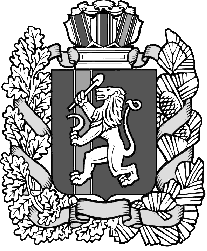 Красноярского краяПОСТАНОВЛЕНИЕс.Дзержинское16.12.2016										№ 458-пОб утверждении схем размещения рекламных конструкцийВ целях реализации положений Федерального закона от 13.03.2006 № 38-ФЗ «О рекламе», Федерального закона от 06.10.2003 № 131-ФЗ «Об общих принципах организации местного самоуправления в Российской Федерации», постановления администрации Дзержинского района № 1087 от 05.12.2013г "Об утверждении административного регламента «Выдача разрешения на установку рекламных конструкций на территории Дзержинского района», руководствуясь ст. 33, 35 Устава района, ПОСТАНОВЛЯЮ:Утвердить схему размещения рекламных конструкций по улице Кирова в с. Дзержинское, согласно приложению 1.Утвердить схему размещения рекламных конструкций по улице Красноармейская в с. Дзержинское согласно приложению 2.Утвердить схему размещения рекламных конструкций по улице Денисовская в с. Дзержинское, согласно приложению 3.Утвердить схему размещения рекламных конструкций по улице Мичурина в с. Дзержинское, согласно приложению 4.Утвердить схему размещения рекламных конструкций по улице Больничная в с. Дзержинское, согласно приложению 5.Утвердить схему размещения рекламных конструкций по улице Ракуса в с. Дзержинское, согласно приложению 6.Утвердить схему размещения рекламных конструкций по улице Ленина в с. Дзержинское, согласно приложению 7.Утвердить схему размещения рекламных конструкций по пер. Восточный в с. Дзержинское, согласно приложению 8.Утвердить схему размещения рекламных конструкций по улице Центральная в д.Усолка, согласно приложению 9Утвердить схему размещения рекламных конструкций по улице Лесная в с. Денисово, согласно приложению 10.Утвердить схему размещения рекламных конструкций по улице Центральная в с. Орловка, согласно приложению 11.Настоящее постановление опубликовать в газете « Дзержинец » и разместить на официальном сайте администрации Дзержинского района.Постановление вступает в силу в день, следующий за днем его официального опубликования.Глава района								Д.Н. Ашаев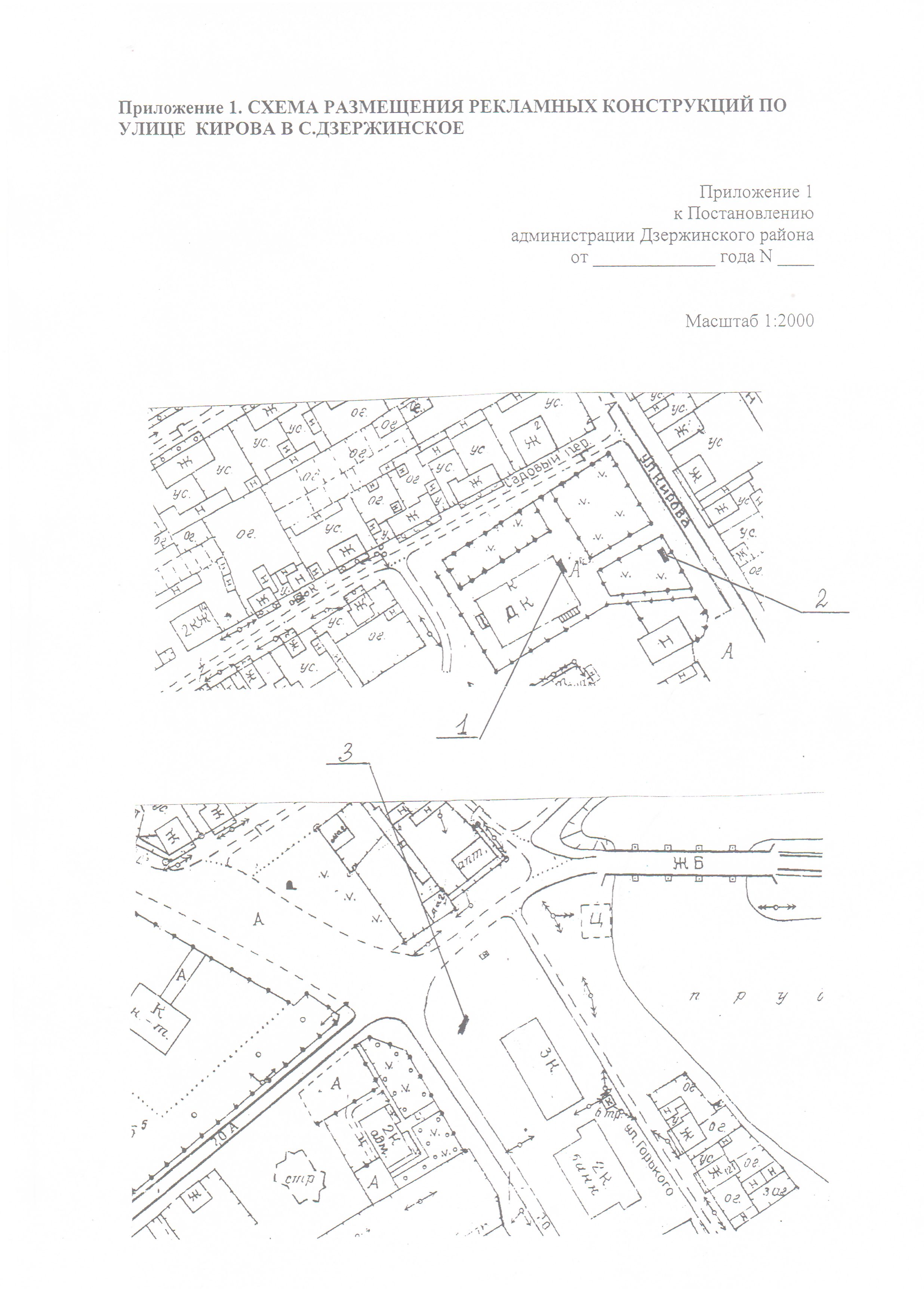 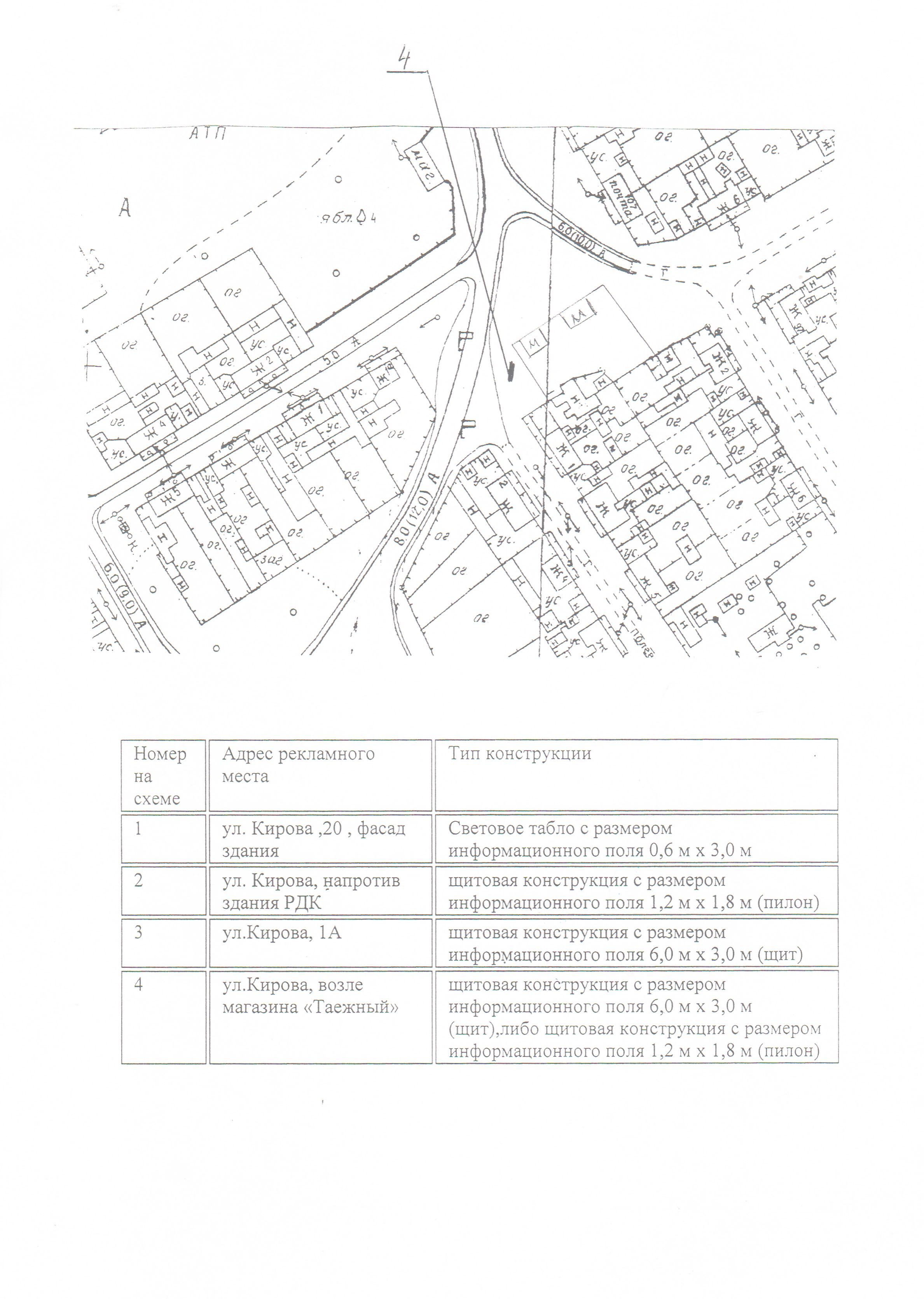 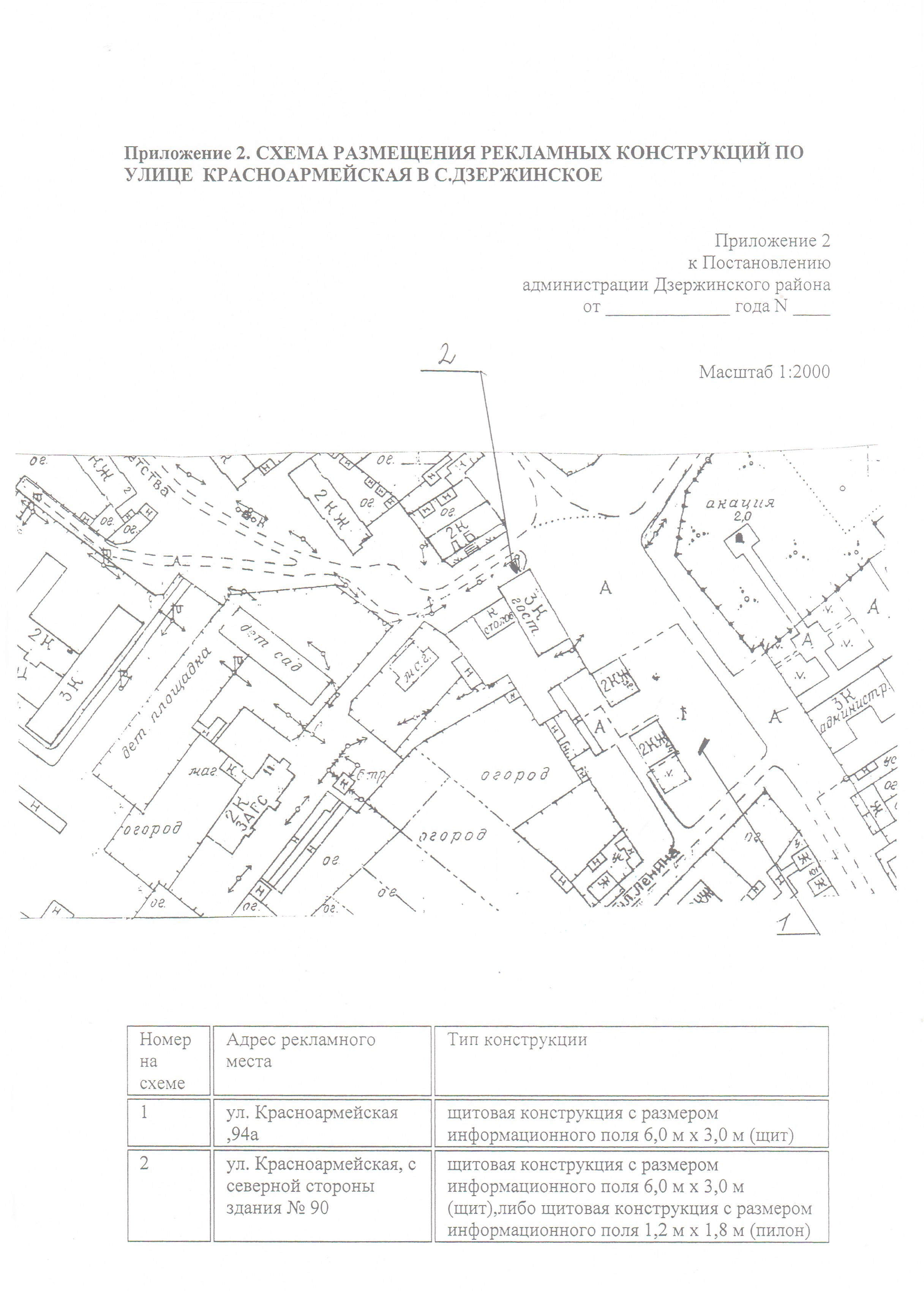 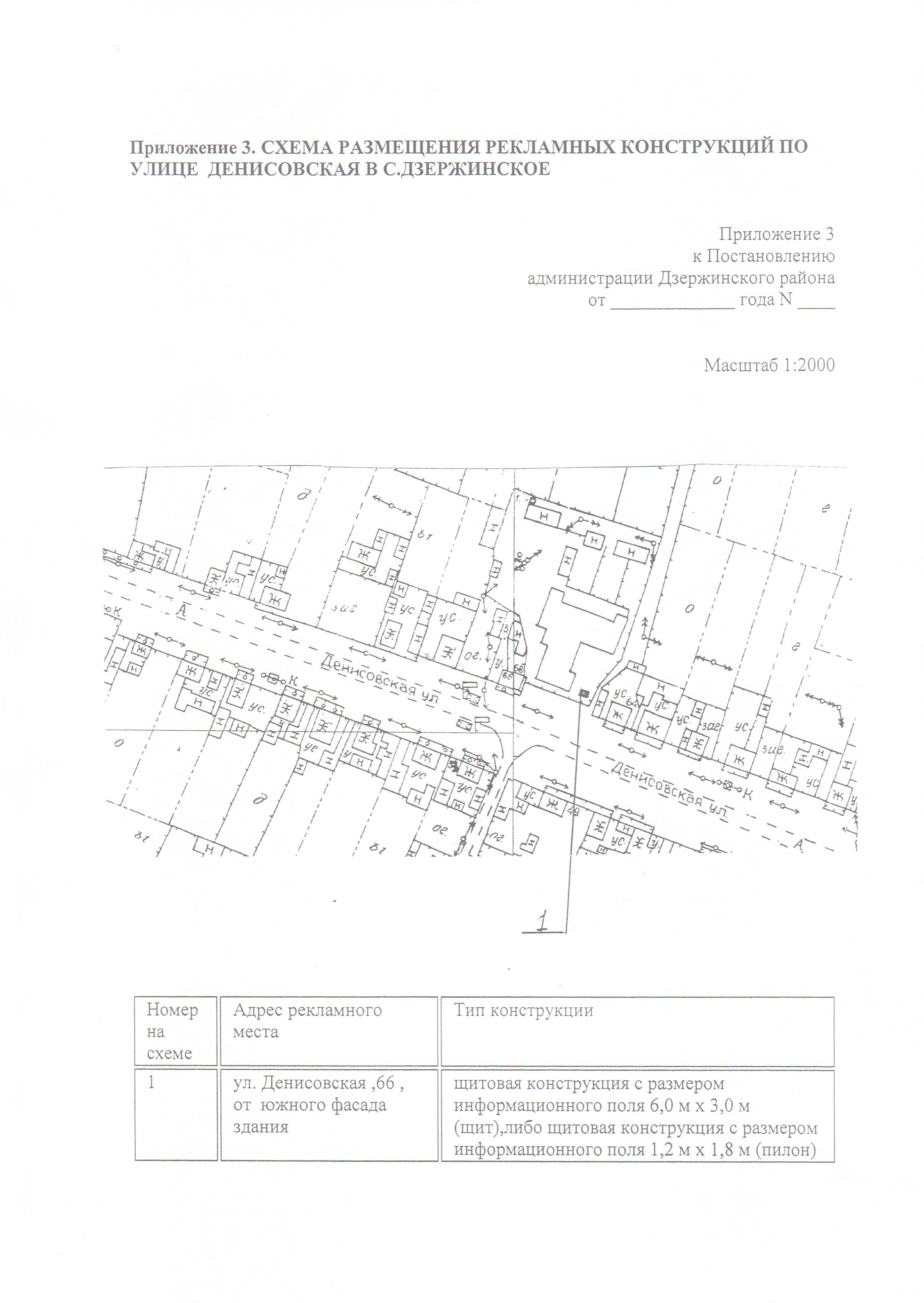 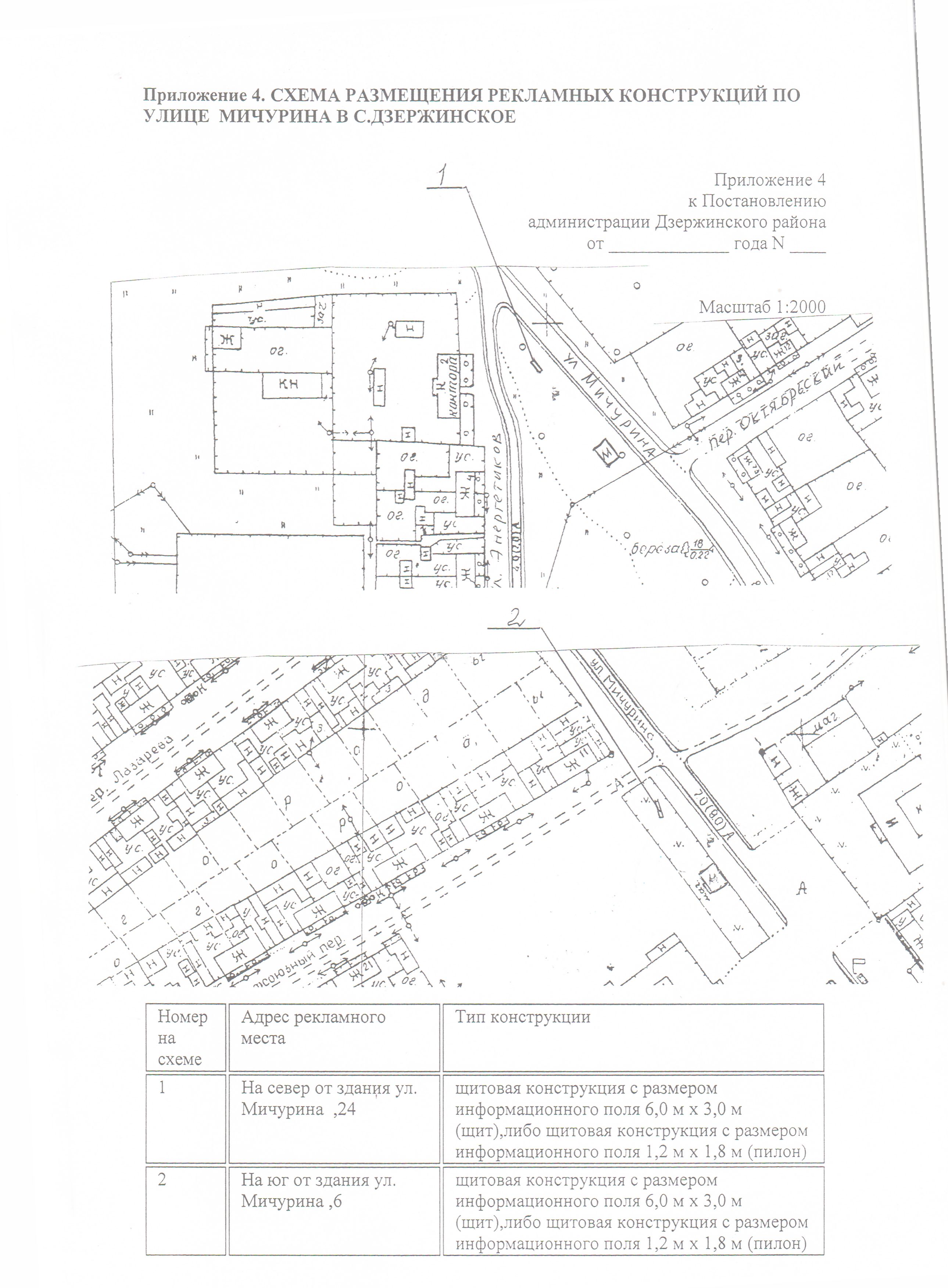 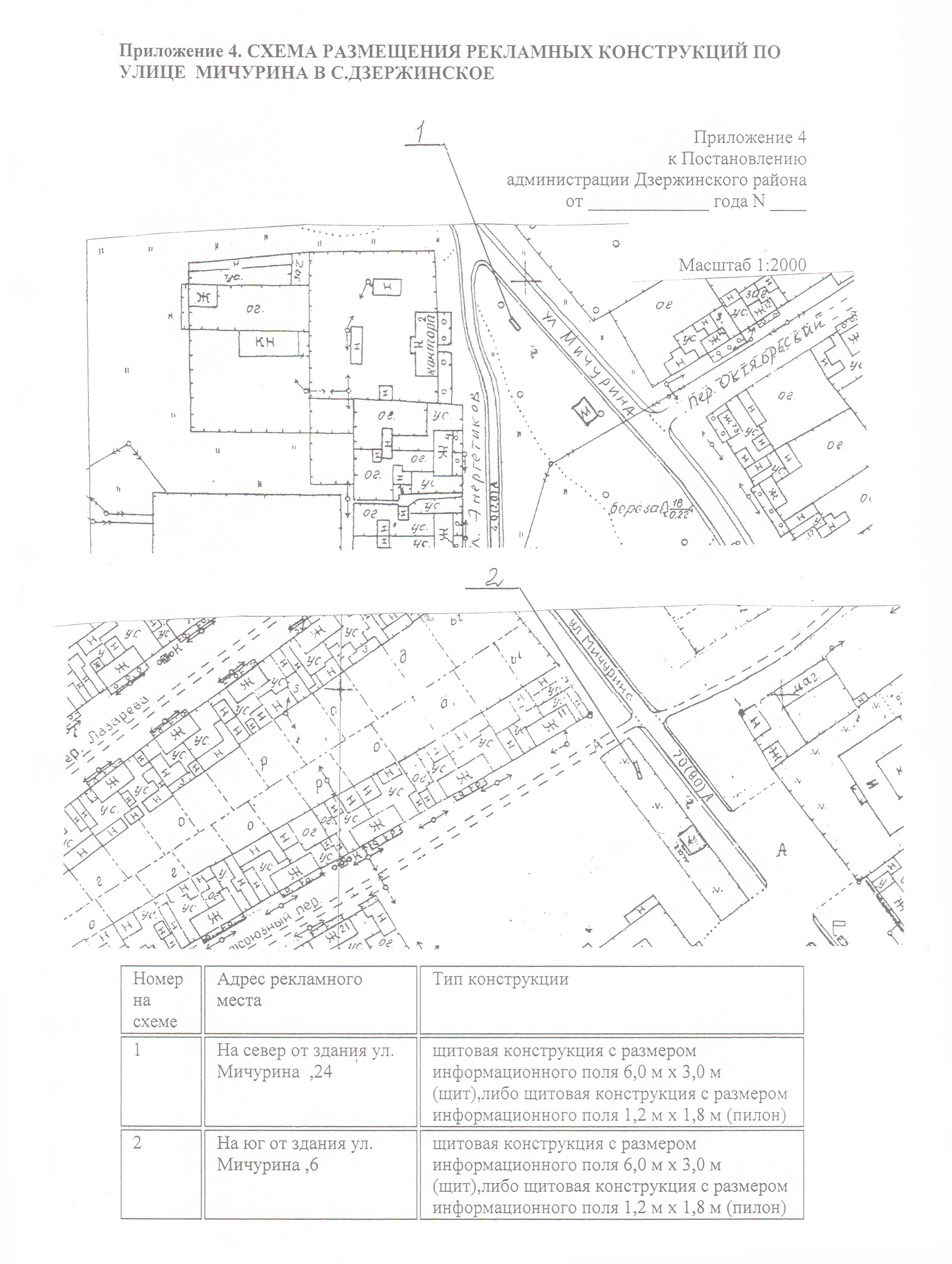 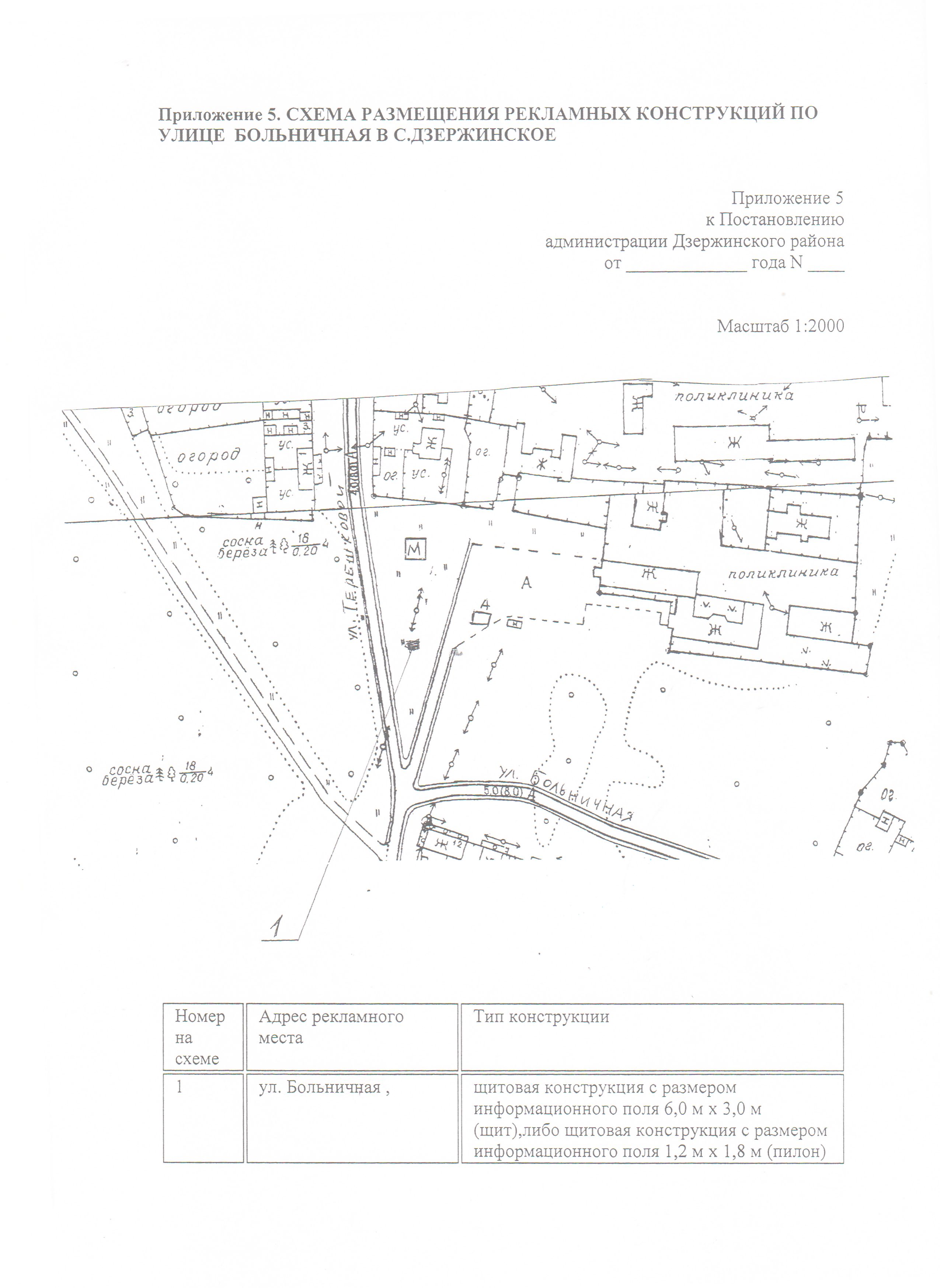 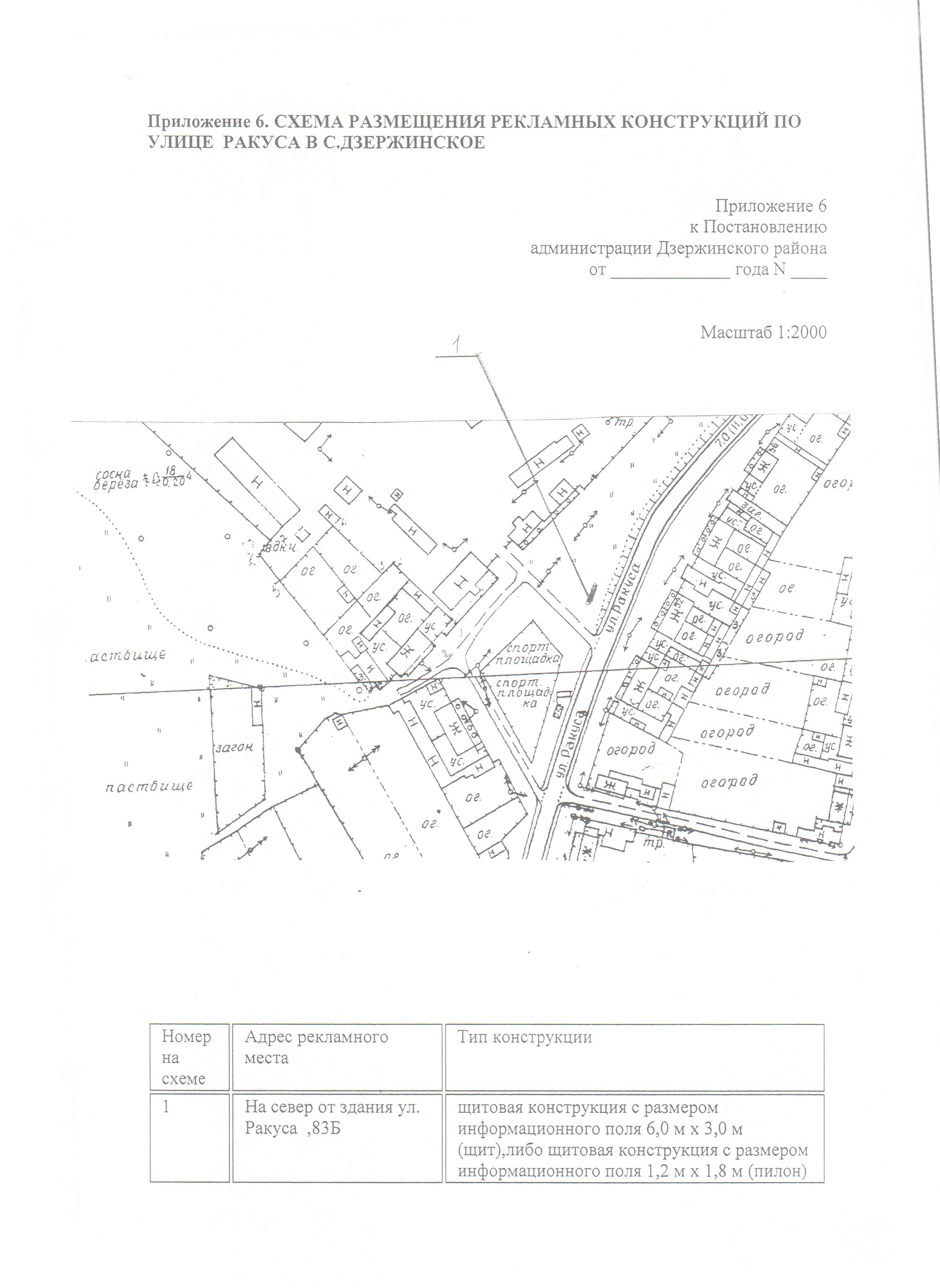 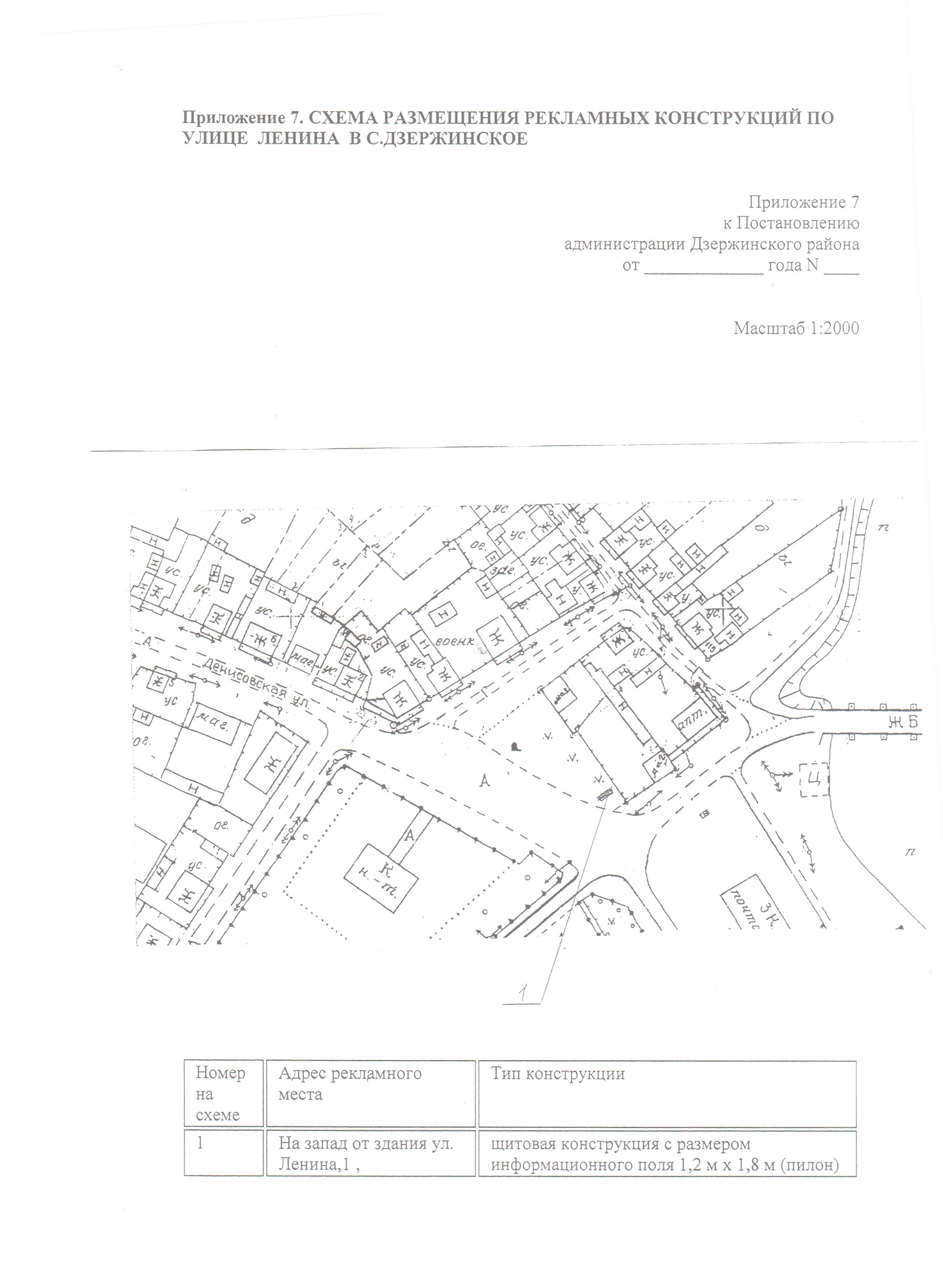 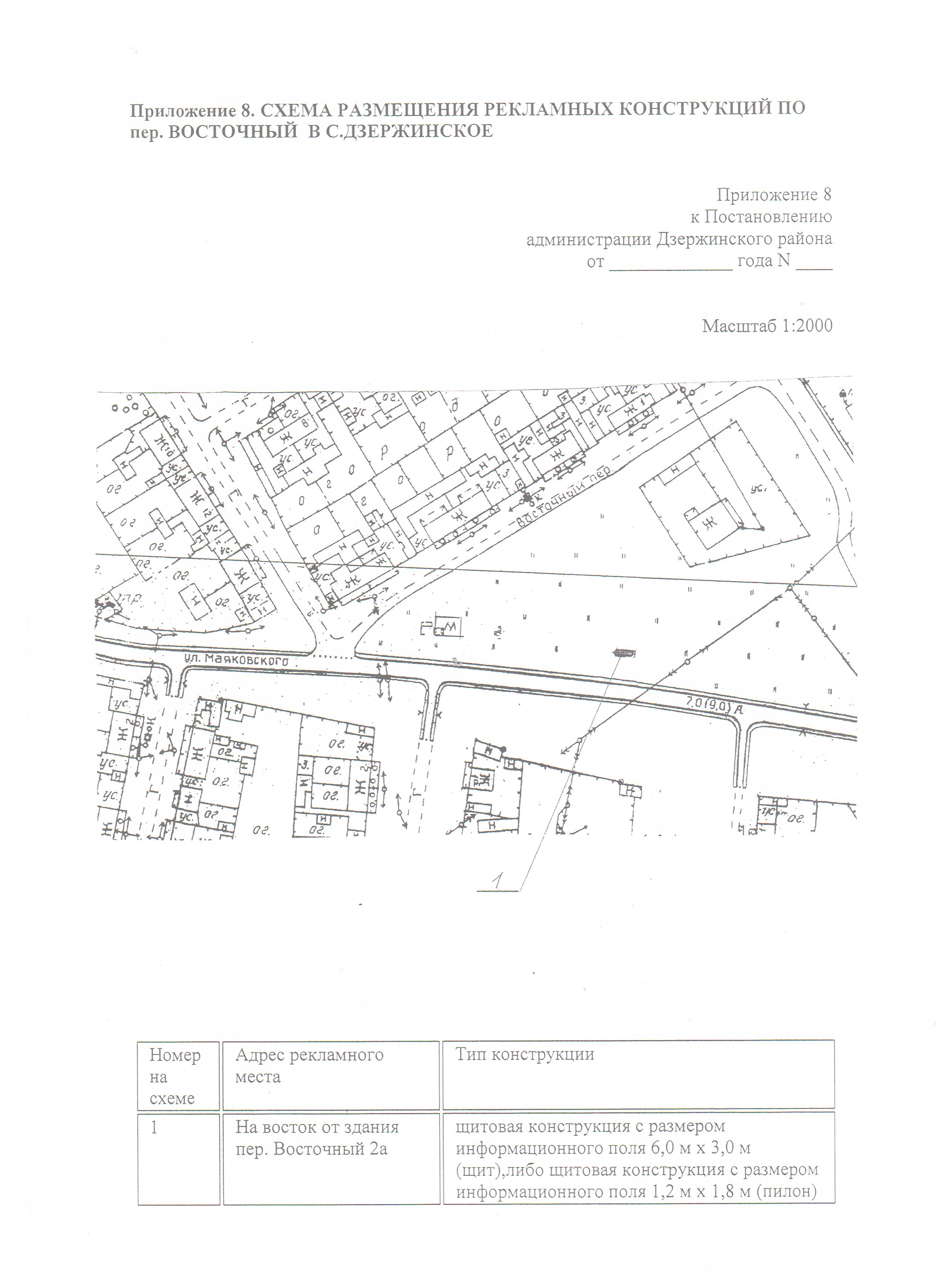 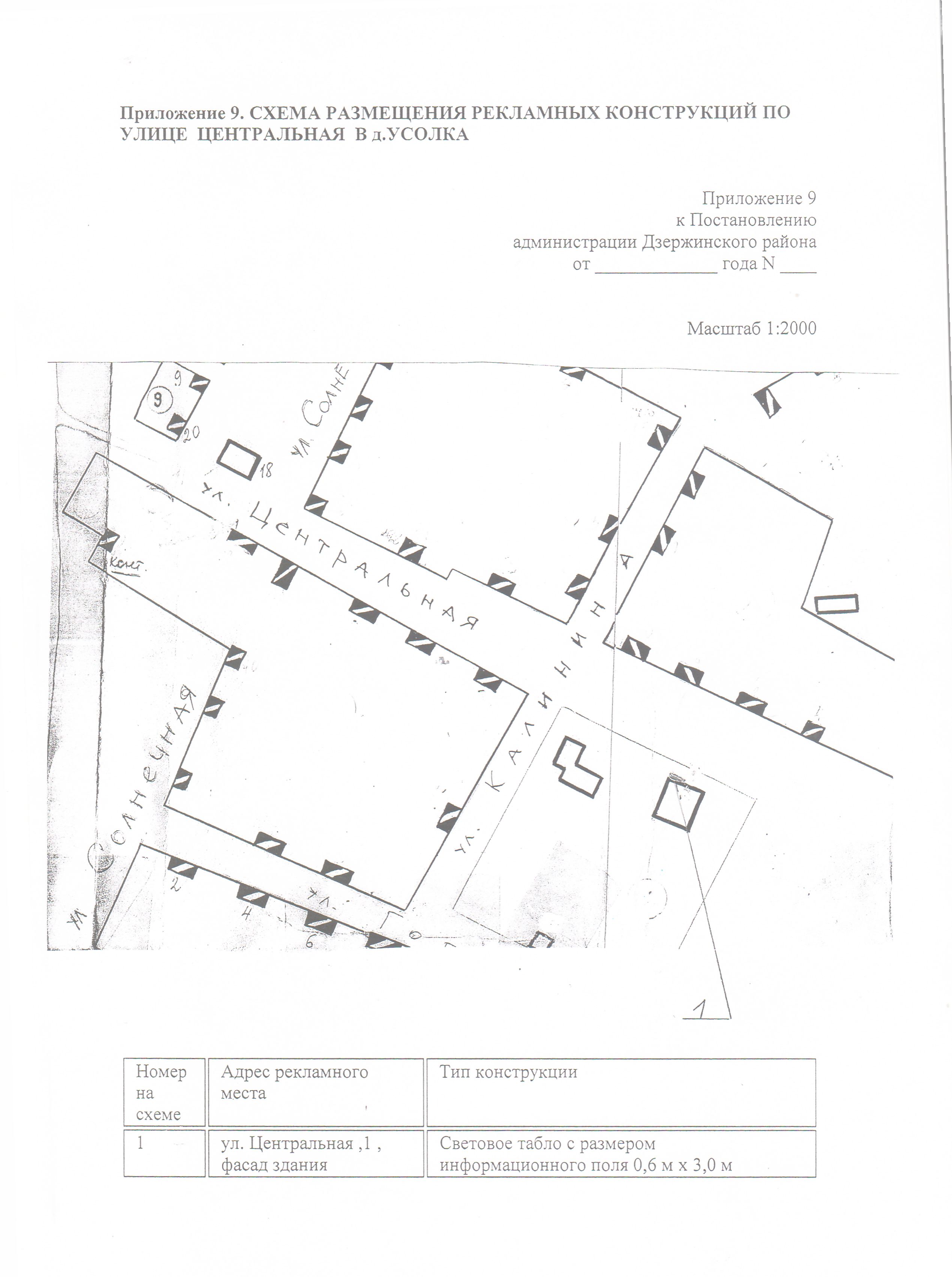 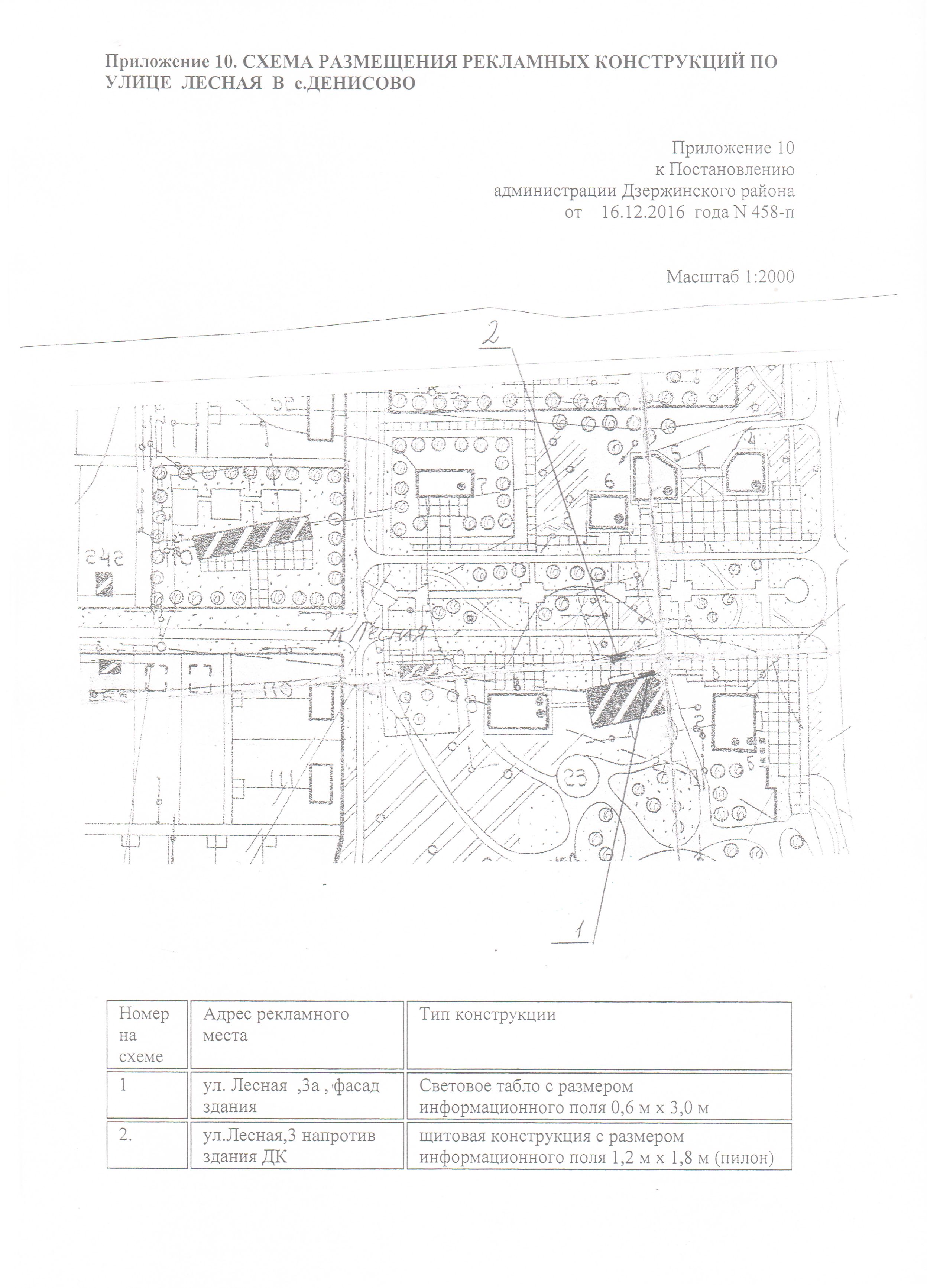 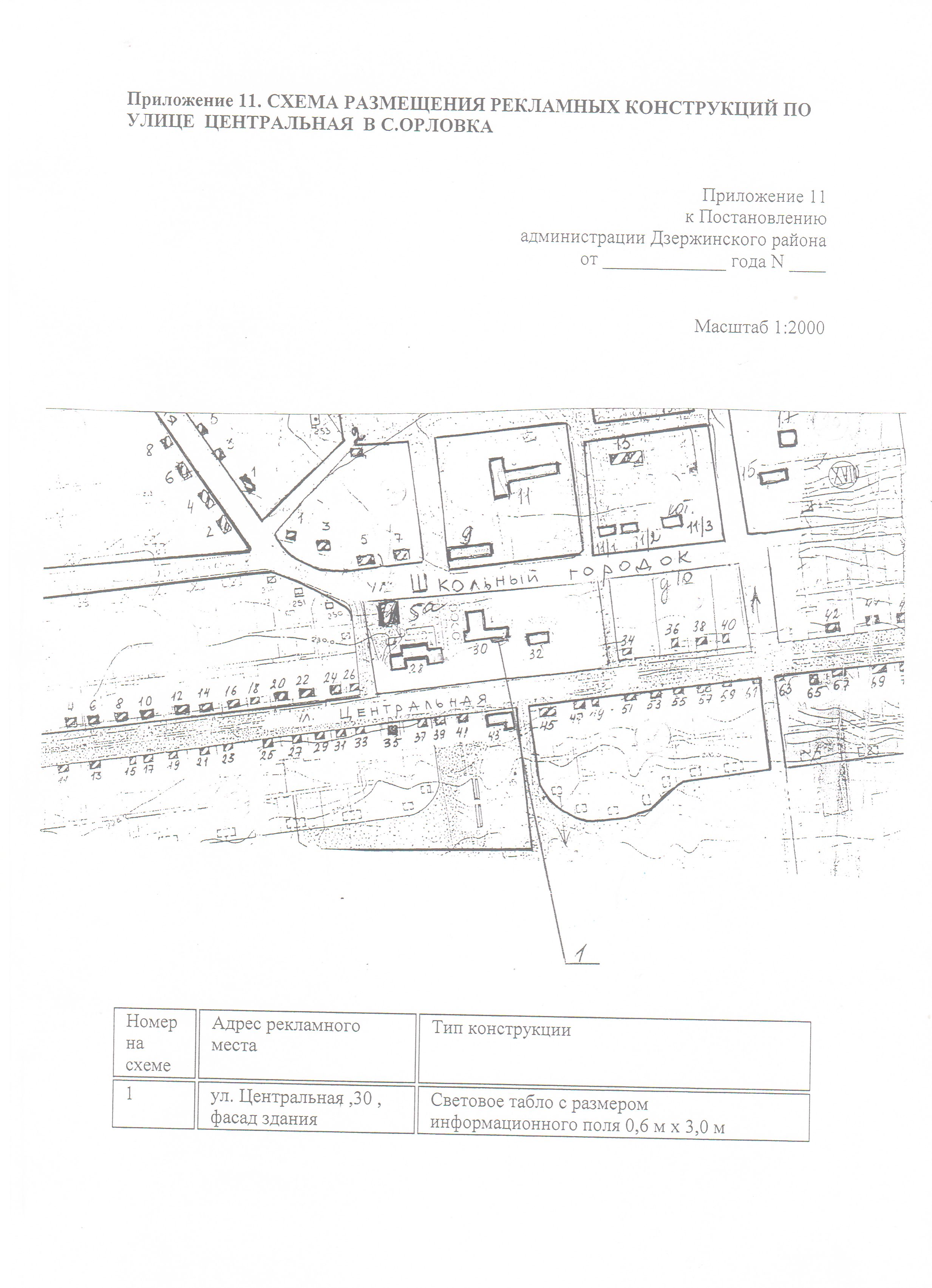 